Hague Agreement Concerning the International Registration of Industrial DesignsChange in the amounts of the individual designation fee:  IsraelThe Government of Israel has notified the Director General of the World Intellectual Property Organization (WIPO) of a declaration modifying the amounts of the individual designation fee payable in connection with an international application in which Israel is designated, and in connection with the renewal of an international registration designating Israel, under Article 7(2) of the Geneva Act of the Hague Agreement Concerning the International Registration of Industrial Designs (“1999 Act”).In accordance with Rule 28(2)(b) of the Common Regulations Under the 1999 Act and the 1960 Act of the Hague Agreement, the Director General of WIPO has established, after consultation with the Israel Patent Office (ILPO), the following new amounts, in Swiss francs, of the said individual designation fee:In accordance with Article 30(1)(ii) of the 1999 Act, and as per the declaration received, these new amounts will take effect on March 7, 2024.                                                                                     	January 18, 2024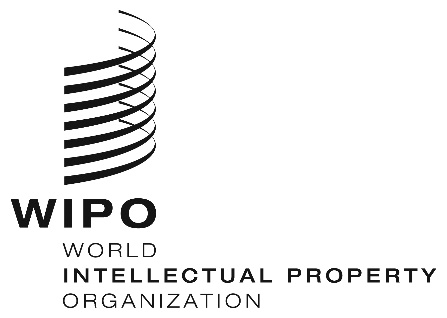 INFORMATION NOTICE NO. 3/2024  INFORMATION NOTICE NO. 3/2024  INFORMATION NOTICE NO. 3/2024  Individual Designation FeeIndividual Designation FeeCurrent Amounts
(in Swiss francs)New Amounts
(in Swiss francs)International Applicationfor each design102106International Applicationreduced amount for each design6163First Renewal for each design128132Second Renewalfor each design153158Third Renewalfor each design179185Fourth Renewalfor each design204211